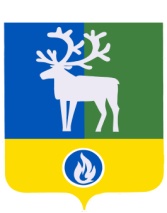 БЕЛОЯРСКИЙ РАЙОНХАНТЫ-МАНСИЙСКИЙ АВТОНОМНЫЙ ОКРУГ – ЮГРААДМИНИСТРАЦИЯ БЕЛОЯРСКОГО РАЙОНАКОМИТЕТ ПО ФИНАНСАМ И НАЛОГОВОЙ ПОЛИТИКЕ АДМИНИСТРАЦИИ БЕЛОЯРСКОГО РАЙОНАРАСПОРЯЖЕНИЕ                      От 23 июня 2017 года                                                                                              № 22 -рОб утверждении типовой формы соглашения (договора) о предоставлении из бюджета Белоярского района субсидий некоммерческим организациям, не являющимися государственными (муниципальными) учреждениями В соответствии с подпунктом «д» пункта 4 общих требований к нормативным правовым актам, муниципальным правовым актам, регулирующим предоставление субсидий некоммерческим организациям, не являющимися государственными (муниципальными) учреждениями, утвержденных постановлением Правительства Российской Федерации от 7 мая  2017 года № 541 «Об общих требованиях к нормативным правовым актам, муниципальным правовым актам, регулирующим предоставление субсидий некоммерческим организациям, не являющимися государственными (муниципальными) учреждениями»:1. Утвердить типовую форму соглашения (договора) о предоставлении из бюджета Белоярского района субсидий некоммерческим организациям, не являющимися государственными (муниципальными) учреждениями согласно приложению  к настоящему распоряжению. 2. Настоящее распоряжение вступает в силу с момента подписания.3. Контроль за исполнением распоряжения возложить на заместителя председателя Комитета по финансам и налоговой политике администрации Белоярского района, по бюджету Плохих И.А.Председатель Комитета по финансам и 	                   И.Ю.Гиссналоговой политике администрации Белоярского района